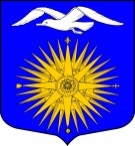 МЕСТНАЯ АДМИНИСТРАЦИЯ МУНИЦИПАЛЬНОГО ОБРАЗОВАНИЯ      БОЛЬШЕИЖОРСКОЕ ГОРОДСКОЕ ПОСЕЛЕНИЕ МУНИЦИПАЛЬНОГО ОБРАЗОВАНИЯ ЛОМОНОСОВСКИЙ МУНИЦИПАЛЬНЫЙ РАЙОН ЛЕНИНГРАДСКОЙ ОБЛАСТИПОСТАНОВЛЕНИЕ«26» декабря  2018 года                                                           № 147«О Порядке формирования и ведения реестра муниципальных услуг (функций) администрации МО Большеижорское городское поселение  Ломоносовский  муниципальный  район  Ленинградской области»В соответствии с Федеральным законом от 27.07.2010 № 210-ФЗ «Об организации предоставления государственных и муниципальных услуг» местная администрация МО Большеижорское городское поселение                                                 ПОСТАНОВЛЯЕТ:1. Утвердить прилагаемый Порядок формирования и ведения реестра муниципальных услуг (функций) местной администрации МО Большеижорское городское поселение  Ломоносовский муниципальный район Ленинградской области. 2.   Настоящее постановление вступает в силу со дня его подписания.  3.  Контроль за исполнением настоящего постановления оставляю за собой.Глава  администрации  МО  Большеижорское городское  поселение 						             Г.А. Воронов                      УТВЕРЖДЕНпостановлением   администрации  МО Большеижорское городское поселение от 26.12.2018  № 147Порядокформирования и ведения реестра муниципальных услуг (функций), предоставляемых (исполняемых) местной администрацией  МО Большеижорское городское поселение Ломоносовский муниципальный район Ленинградской областиI. Общие положения1.1. Порядок формирования и ведения реестра муниципальных услуг местной администрации МО Большеижорское городское поселение (далее - Порядок) регулирует деятельность по формированию и ведению реестра муниципальных услуг (функций) (далее - Реестр), предоставляемых Администрацией  МО Большеижорское городское поселение.1.2. Целью ведения реестра муниципальных услуг является оптимизация предоставления муниципальных услуг, обеспечение физических и юридических лиц достоверной информацией о предоставляемых Администрацией МО Большеижорское городское поселение муниципальных услугах, их объеме и качестве.1.3.Основные понятия, используемые в Порядке:1) муниципальная услуга - деятельность по реализации функций органа местного самоуправления, которая осуществляется по запросам заявителей в пределах полномочий органа, предоставляющего муниципальные услуги, по решению вопросов местного значения, установленных в соответствии с Федеральным законом от 6 октября 2003 года № 131-ФЗ «Об общих принципах организации местного самоуправления в Российской Федерации»;2) реестр муниципальных услуг – муниципальная информационная система, содержащая сведения о предоставляемых органами местного самоуправления, муниципальными учреждениями муниципальных услугах, предназначенные для предоставления в установленном порядке по запросам заинтересованных лиц.1.4. Ведение реестра муниципальных услуг осуществляется для решения следующих задач:1) обеспечение прав физических и юридических лиц на получение муниципальных услуг  (функций) своевременно и в соответствии со стандартом предоставления муниципальных услуг;2) обеспечение предоставления полной, актуальной и достоверной информации о муниципальных услугах (функциях), предоставляемых населению и организациям;3) обеспечение предоставления муниципальных услуг в электронной форме в порядке и на условиях, предусмотренных действующим законодательством Российской Федерации;4) обеспечение соответствия деятельности органов местного самоуправления Большеижорского городского поселения по предоставлению муниципальных услуг (функций) требованиям действующего законодательства Российской Федерации, муниципальных правовых актов Большеижорского городского поселения.2.Принципы формирования и ведения Реестра2.1. Формирование и ведение реестра муниципальных услуг осуществляется в соответствии со следующими принципами:1) единства требований к определению и включению муниципальных услуг (функций) в реестр муниципальных услуг;2) полноты описания и отражения муниципальных услуг (функций) в реестре муниципальных услуг;3) публичности реестра муниципальных услуг (функций);4) периодического пересмотра требований к перечню и описанию муниципальных услуг (функций), предусмотренных реестром муниципальных услуг, в целях увеличения их доступности для потребителей.3.Содержание Реестра3.1. Формирование и ведение реестра муниципальных услуг осуществляется на бумажном носителе и в электронной форме.3.2. Реестр муниципальных услуг, формирование и ведение которого осуществляется на бумажном носителе, содержит следующие сведения:1) о муниципальных услугах, предоставляемых местной администрацией МО Большеижорское городское поселение в соответствии с Федеральным законом от 27 июля . N 210-ФЗ "Об организации предоставления государственных и муниципальных услуг";2) об услугах, которые являются необходимыми и обязательными для предоставления муниципальных услуг, перечень которых утверждается нормативным правовым актом органа местного самоуправления;3.3. Реестр содержит сведения о муниципальных услугах (функциях), оказываемых органом местного самоуправления, которые регламентируются законодательными и иными нормативными актами, в том числе административными регламентами предоставления муниципальных услуг.3.4. Администрация поселения обеспечивает доступность содержащихся в Реестре сведений для любых лиц путем размещения его в сети Интернет на официальном сайте администрации  МО Большеижорское городское поселение.4.Формирование и ведение Реестра4.1. Формирование и ведение реестра муниципальных услуг (функций) на бумажном носителе осуществляется специалистом администрации поселения.4.2. Сводный Реестр формируется   по форме согласно приложению № 1, имеет наименование "Реестр муниципальных услуг, предоставляемых администрацией МО Большеижорское городское поселение . 4.3. Глава администрации поселения  определяет должностное лицо, ответственное за формирование и предоставление сведений о муниципальных услугах (функциях) для размещения в Реестре.4.4. В процессе формирования и ведения реестра муниципальных услуг (функций) на бумажном носителе ответственное должностное лицо осуществляет:1) сбор, обработку, учет, регистрацию, хранение данных, поступающих от специалистов администрации поселения;2)  методическое обеспечение ведения реестра муниципальных услуг (функций);3) организацию предоставления сведений из реестра муниципальных услуг (функций);4) контроль за соблюдением правил ведения реестра муниципальных услуг (функций).4.5. Реестр муниципальных услуг, формирование и ведение которого осуществляется на бумажном носителе, утверждается постановлением местной администрации  МО Большеижорское городское поселение.4.6. Сведения из реестра муниципальных услуг являются общедоступными и предоставляются ответственным должностным лицом потребителям муниципальных услуг по запросам в форме выписки из реестра муниципальных услуг.4.7. Сведения из реестра муниципальных услуг предоставляются потребителям муниципальной услуги бесплатно.4.8. Реестр муниципальных услуг, формирование и ведение которого осуществляется в электронной форме, подлежит размещению на едином портале государственных и муниципальных услуг в порядке, установленном действующим законодательством Российской Федерации. При несоответствии записей на бумажном носителе и информации в электронной форме приоритет имеет запись на бумажном носителе.5.      Функции ответственных лиц за подготовку и предоставлениесведений о муниципальных услугах (функциях) (далее – ответственные  лица)5.1. Специалисты администрации МО Большеижорское городское  поселение, предоставляющие муниципальные услуги:1) готовят и предоставляют ответственному должностному лицу по формированию и ведению Реестра сведения о внесении изменений в Реестр, исключении из Реестра муниципальных услуг с пояснительной запиской, которая в обязательном порядке должна содержать:а) наименование муниципальной услуги (функции), подлежащей включению, исключению, изменению или дополнению;б)  содержание муниципальной услуги (функции) в случае включения новой услуги, новое описание содержания муниципальной услуги в случае внесения изменений;в) нормативное основание для включения, внесения изменений в содержание муниципальной услуги в Реестр, в случае исключения - нормативное основание для исключения из Реестра.2) систематически (не менее 1 раза в квартал) анализируют нормативные правовые акты Российской Федерации с целью выявления новых муниципальных услуг, способов их предоставления.5.2. Ответственное должностное лицо в течение трех рабочих дней со дня предоставления специалистами сведений о муниципальных услугах (функциях) обеспечивает проверку на полноту сведений об этих услугах, а также  на соответствие нормативным правовым актам, регулирующим исполнение муниципальных услуг (функций).5.3. Если по результатам проверки нарушений не выявлено, принимается соответствующее постановление администрации поселения и сведения о муниципальных услугах размещаются в Реестре.5.4. В случае если по результатам проверки выявлены нарушения, ответственное должностное лицо направляет специалисту, предоставляющему услуги уведомление о допущенных нарушениях с предложением по их устранению и о повторном представлении сведений.6.Функции ответственного должностного лица6.1. Ответственное должностное лицо в целях организации и осуществления деятельности по формированию и ведению Реестра:1) контролирует своевременность и соответствие установленной форме предоставленных сведений о муниципальных услугах (функциях);2) подготавливает сведения о возможности внесения изменений в Реестр в случаях выявления фактов предоставления органом избыточных и (или) дублирующих муниципальных услуг (функций);3) подготавливает по запросу заинтересованных лиц сведения в виде выписки из Реестра или справки об отсутствии запрашиваемой информации;4) ежеквартально проводит анализ предоставляемых муниципальных услуг в целях поддержания Реестра в актуальном состоянии.6.2. В рамках выполнения установленных функций ответственное должностное лицо взаимодействует со специалистами Администрации по вопросам ведения Реестра о муниципальных услугах.7. Ответственность7.1. За полноту и достоверность сведений о муниципальных услугах, предоставляемых для размещения в Реестре, а также за соблюдение порядка и сроков их предоставления несут ответственность должностные лица заинтересованных органов, представивших в Реестр сведения о муниципальных услугах.7.2. За соблюдение сроков и порядка размещения сведений о муниципальных услугах в Реестре, представленных заинтересованными органами, а также за надлежащее функционирование Реестра несет ответственность уполномоченное лицо.